Assessment Guidance Risk AssessmentRisk AssessmentRisk AssessmentRisk AssessmentRisk AssessmentRisk Assessment for the activity ofAdvertising upcoming shows through performances.For a Redbrick performance space on 3rd March 2023 between 12:30pm and 2:30pmAdvertising upcoming shows through performances.For a Redbrick performance space on 3rd March 2023 between 12:30pm and 2:30pmDate02/03/2023Unit/Faculty/Directorate/Club or Society Theatre Group and ShowstoppersAssessorRhiannon Morgan Rhiannon Morgan PresidentRhiannon Morgan – Performing Arts OfficerSigned offRhiannon MorganRhiannon MorganPART A PART A PART A PART A PART A PART A PART A PART A PART A PART A PART A (1) Risk identification(1) Risk identification(1) Risk identification(2) Risk assessment(2) Risk assessment(2) Risk assessment(2) Risk assessment(3) Risk management(3) Risk management(3) Risk management(3) Risk managementHazardPotential ConsequencesWho might be harmed(user; those nearby; those in the vicinity; members of the public)InherentInherentInherentResidualResidualResidualFurther controls (use the risk hierarchy)HazardPotential ConsequencesWho might be harmed(user; those nearby; those in the vicinity; members of the public)LikelihoodImpactScoreControl measures (use the risk hierarchy)LikelihoodImpactScoreFurther controls (use the risk hierarchy)Performers damaging their voice through singing Illness, damaged vocal chords Performers  236Ensure performers warm up sufficiently before singing and warm down afterPerformers whose voices are already sore or rough will be advised not to push their voice through risk of causing further damage.212Adverse weather InjuryIllnessSlippingSun burnPerformers, audience members 339Lead organiser to check the weather are suitable for activities on the day Warn those attending to prepare by wearing appropriate clothing and footwear e.g. via social media posts and private messagingIn the case of hot weather organisers to advice participants to bring/wear appropriate level sunscreen, hydrate 313If adverse weather is too extreme to be controlled, the event should ultimately be cancelled or postponed to a different dateCables/wires in areaTripping over wires and causing injuryPulling over equipment and causing it damage or further injuryThose in the vicinity4416Any cables to be organised as best as possibleCable ties/to be used if necessaryHazardous sections to be blocked off e.g. using chairs & signage224Unmonitored Speakers causing feedback/deafening noiseHearing damageDisruption to unrelated activitiesComplaintsThose in the vicinity and potentially members of the public in the building/nearby 4312Someone trained nearby to monitor levelsMicrophones/speakers turned off when not in useVolume kept low414Unfamiliar space – steps and raised flooringTrips and falls causing injury.Performers/anyone new to the space5315All members to be shown the space before starting and steps to be pointed out, with players positioned so they are unlikely to fallIf any raised areas/steps are not clearly marked, make venue caretaker aware and mark out where possible236Unattended itemsTheftAll involved5315No items to be left out of sightValuable items to be kept on members/within reachPrioritise own safety- if threatened give up items 212In the event of theft the event organiser will Complete a SUSU incident report OvercrowdingPhysical injury Event organisers and attendees133Do not push/shoveIf large crowds form, barriers can be requested by SUSU facilities team (if available on the day) to assist with crowd management.122Seek medical attention if problem arisesWith support from a SUSU Activities coordinator Inform UoS security team of the event (– on campus 3311, off campus 02380 593311. unisecurity@soton.ac.uk) and liaise with them on need for security teams on the daySecurity team may inform police of the event if required (e.g. marches)Disturbance to public, students and staff Conflict, noise, crowds Event organisers and attendees, general public 224Event planned for Redbrick avoids residential areas Everybody will be encouraged to stay together as a group122With support from a SUSU Activities coordinator Inform UoS security team of the event -University Security 24 hours – on campus 3311, off campus 02380 593311. unisecurity@soton.ac.ukInform UoS/SUSU communications team of the event- can brief others via SUSSSED Insufficient Fire Safety awarenessIf a fire alarm is triggered, people may not know where to go- Crushing, falls, burns and smoke inhalation arising from induced panic, reduced space in buildings and external walkways, obstructed fire exits, build-up of flammable materials i.e. waste cardboard/boxes.Members155ensure that members know where the nearest fire exist are and the meeting place is outside, should it be needed144All incidents are to be reported as soon as possible ensuring the duty manager/health and safety officer have been informed.Call emergency services and University Security: Emergency contact number for Campus Security: Tel: +44 (0)23 8059 3311(Ext:3311).Activities involving paintSlipping, personal injury, damage to equipment Performances, audience members3412Ensure performers do not run on or near the stageEnsure any spillages are cleaned up immediatelyUse tarpaulin or something similar to ensure equipment is not damaged.224PART B – Action PlanPART B – Action PlanPART B – Action PlanPART B – Action PlanPART B – Action PlanPART B – Action PlanPART B – Action PlanPART B – Action PlanRisk Assessment Action PlanRisk Assessment Action PlanRisk Assessment Action PlanRisk Assessment Action PlanRisk Assessment Action PlanRisk Assessment Action PlanRisk Assessment Action PlanRisk Assessment Action PlanPart no.Action to be taken, incl. CostBy whomTarget dateTarget dateReview dateOutcome at review dateOutcome at review dateOrganizers to ensure they have shared and read Expect respect policy with membersRoute planned and shared in advance with attendeesOrganizers to confirm each premise is licensedAll major incidents will be logged with SUSU the next day. Weather check prior to event start WIDE training completed by committee Committee to read and share SUSU Expect Respect Policy Relevant committee members – president to ensure complete.Responsible manager’s signature: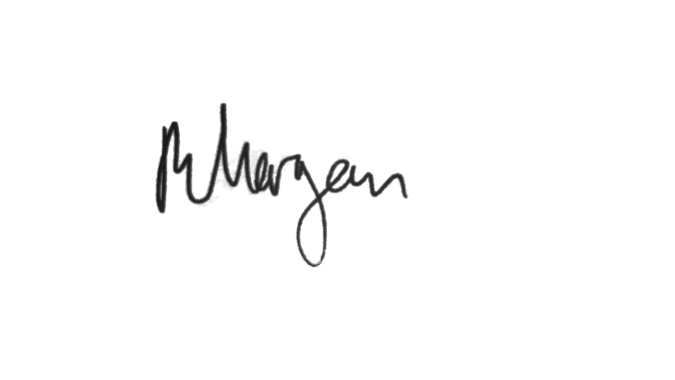 Responsible manager’s signature:Responsible manager’s signature:Responsible manager’s signature:Responsible manager’s signature:Responsible manager’s signature: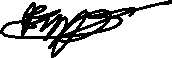 Responsible manager’s signature:Responsible manager’s signature:Print name: Rhiannon MorganPrint name: Rhiannon MorganPrint name: Rhiannon MorganPrint name: Rhiannon MorganDate:02/03/23Print name: Soraya FahmyPrint name: Soraya FahmyDate:02/03/23EliminateRemove the hazard wherever possible which negates the need for further controlsIf this is not possible then explain whySubstituteReplace the hazard with one less hazardousIf not possible then explain whyPhysical controlsExamples: enclosure, fume cupboard, glove boxLikely to still require admin controls as wellAdmin controlsExamples: training, supervision, signagePersonal protectionExamples: respirators, safety specs, glovesLast resort as it only protects the individualLIKELIHOOD5510152025LIKELIHOOD448121620LIKELIHOOD33691215LIKELIHOOD2246810LIKELIHOOD11234512345IMPACTIMPACTIMPACTIMPACTIMPACTImpactImpactHealth & Safety1Trivial - insignificantVery minor injuries e.g. slight bruising2MinorInjuries or illness e.g. small cut or abrasion which require basic first aid treatment even in self-administered.  3ModerateInjuries or illness e.g. strain or sprain requiring first aid or medical support.  4Major Injuries or illness e.g. broken bone requiring medical support >24 hours and time off work >4 weeks.5Severe – extremely significantFatality or multiple serious injuries or illness requiring hospital admission or significant time off work.  LikelihoodLikelihood1Rare e.g. 1 in 100,000 chance or higher2Unlikely e.g. 1 in 10,000 chance or higher3Possible e.g. 1 in 1,000 chance or higher4Likely e.g. 1 in 100 chance or higher5Very Likely e.g. 1 in 10 chance or higher